Информация о пунктах выдачи полисов обязательного медицинского страхования страховой медицинской организации АО «Страховая компания «СОГАЗ-Мед»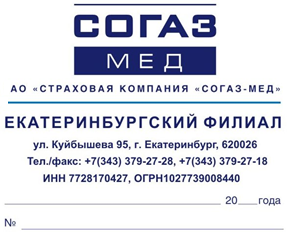 Адрес сайта в сети Интернетwww.sogaz-med.ru/, телефон горячей линии для застрахованных8-800-100-07-02№ 
п/пТерриторияАдрес пункта выдачиРежим работы Контактный телефонЭлектронный
адресНАПРИМЕРНАПРИМЕР1г. Снежинскул. Свердлова, д. 1, 3 эт., оф. 16-17Пн.-Пт. – 8:30-17:30Обед - 12:00-13:00
Сб. – выходной
Вс. – выходной8(35146)3-42-22, 2-35-81perevedenceva@sogaz-med.ru 2г. Озёрск ул. Семенова, д. 22, 3 эт., оф. 307Пн.-Чт. – 8:00-17:00Пт. – 8:00-16:00Обед - 12:00-12:45
Сб. – выходной
Вс. – выходной 8(35130)7-77-67,7-47-81Chuvilina.Marina@sogaz-med.ru 3г. Челябинскул. Красная, д. 4, 4 эт., оф. 100.Пн.-Пт. – 8:30-17:00
Сб. – выходной
Вс. – выходной 8(351)265-27-35, 723-08-58dzyubina.lyudmila@sogaz-med.ru4г. Челябинскул. 1-й Пятилетки, д.33Пн.-Чт. – 8:30-17:00Пт. – 8:30-16:00
Сб. – выходной
Вс. – выходной8(351)778-53-83dzyubina.lyudmila@sogaz-med.ru 5г. Челябинск ул. Мира, д. 25АПн.-Пт. – 9:00-17:00
Сб. – выходной
Вс. – выходной8(351)720-02-02dzyubina.lyudmila@sogaz-med.ru6г. Челябинскул. Салавата Юлаева, д. 6Вт.-Суб. – 10:00-17:00Обед - 13:00-14:00
Вс. – выходной
Пон. – выходной8(351)283-79-19dzyubina.lyudmila@sogaz-med.ru7г. Магнитогорскпр. Ленина, д. 33Пн.-Пт. – 8:30-17:30Обед - 13:00-14:00
Сб. – выходной
Вс. – выходной8(3519)222787dzyubina.lyudmila@sogaz-med.ru 8г. Катав – Ивановскул. Тараканова, д. 43Пн.-Пт. – 8:30-17:30Обед - 13:00-14:00
Сб. – выходной
Вс. – выходной8(35147)3-22-12dzyubina.lyudmila@sogaz-med.ru 9г. Магнитогорск ул. Проспект Ленина, д. 123Пн.-Пт. – 8:30-17:30Сб. – выходной
Вс. – выходной8(3519)49-51-42Cherepanova.tatiana@sogaz-med.ru10г. Златоуст ул. Им. И.С. Тургенева, д. 7Пн.-Пт. – 8:30-17:30Обед - 13:00-14:00
Сб. – выходной
Вс. – выходной8(3513)66-63-90dzyubina.lyudmila@sogaz-med.ru